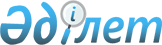 Қазақстан Республикасы Yкiметінің 1999 жылғы 11 тамыздағы N 1143 және 1999 жылғы 14 желтоқсандағы N 1917 қаулыларына өзгерiстер енгiзу туралы
					
			Күшін жойған
			
			
		
					Қазақстан Республикасы Үкіметінің қаулысы 2002 жылғы 31 қазан N 1155. Күші жойылды - Қазақстан Республикасы Үкіметінің 2017 жылғы 15 маусымдағы № 367 қаулысымен
      Ескерту. Күші жойылды – ҚР Үкіметінің 15.06.2017 № 367 қаулысымен.
      Қазақстан Республикасының Үкiметi қаулы етеді: 
      1. Қазақстан Республикасы Үкiметiнiң кейбiр шешiмдерiне 
      мынадай өзгерiстер енгізiлсiн: 
      1) "Қазақстан Республикасындағы экспорттық бақылау жүйесiн 
      жетiлдiру туралы" Қазақстан Республикасы Үкiметiнiң 1999 жылғы 14 
      желтоқсандағы N 1917  қаулысына  (Қазақстан Республикасының ПҮКЖ-ы, 
      1999 ж., N 54, 541-құжат): 
      3 және 7-тармақтардағы "Экономика" деген сөз "Индустрия" деген 
      сөзбен ауыстырылсын; 
      көрсетілген қаулымен бекітілген Қазақстан Республикасының 
      Экспорттық бақылау мәселелері жөнiндегi мемлекеттiк комиссиясының 
      құрамына мыналар енгізiлсiн: 
      "Мәсiмов               - Қазақстан Республикасы Премьер-Министрiнің 
      Кәрiм Қажымқанұлы        орынбасары, Мемлекеттiк комиссияның 
                               төрағасы 
      Өксiкбаев              - Қазақстан Республикасы Қауiпсiздiк 
      Омархан Нұртайұлы        Кеңесiнің Хатшысы, Мемлекеттiк комиссия 
                               төрағасының орынбасары (келiсiм бойынша) 
      Дүтбаев                - Қазақстан Республикасы Ұлттық 
      Нартай Нұртайұлы         қауiпсiздiк комитетiнің төрағасы 
                               (келiсiм бойынша) 
      Школьник               - Қазақстан Республикасының Энергетика 
      Владимир Сергеевич       және минералдық ресурстар министрi 
      Сапарбаев              - Қазақстан Республикасы Кедендiк бақылау 
      Бердібек Mәшбекұлы       агенттiгiнің төрағасы"; 
            мынадай жолдар: 
      "Есенбаев              - Қазақстан Республикасының Экономика 
      Мәжит Төлеубекұлы        және сауда министрi, кiшi комиссиялардың 
                               төрағасы 
      Әбусейiтов             - Қазақстан Республикасының Сыртқы iстер 
      Қайрат Қуатұлы           вице-министрi" 
            мынадай редакцияда жазылсын: 
      "Есенбаев              - Қазақстан Республикасының Индустрия 
      Мәжит Төлеубекұлы        және сауда министрi 
      Әбусейiтов             - Қазақстан Республикасының Сыртқы iстер 
      Қайрат Қуатұлы           бiрiншi вице-министрi"; 
            мынадай: 
      "Экспорттық бақылауға жататын өнімдердiң экспорты-импорты және 
      транзитi мәселелерi жөнiндегі кiшi комиссия 
      Экспорттық бақылау жүйесiн жетілдiру жөніндегi кiшi комиссия" 
      деген жолдар алынып тасталсын; 
      көрсетiлген құрамнан Тасмағамбетов Иманғали Нұрғалиұлы, Тәжин 
      Марат Мұхамбетқазыұлы, Тiлеубердин Алтай Абылайұлы, Кәкiмжанов 
      Зейнолла Халидоллаұлы, Қасымов Әлiбек Хамитұлы, Божко Владимир 
      Карпович, Ыдырысов Ерлан Әбілфайызұлы, Мырзахметов Абылай 
      Исабекұлы, Нефедов Петр Петрович, Рахымбеков Боран Ғиззатұлы, 
      Арынов Ерлан Асатайұлы, Қанешев Бiржан Бисекенұлы, Байғарин 
      Бекболат Әбдiғалиұлы, Жантикин Тимур Мифтахұлы, Қосынов Алмас 
      Олжабайұлы, Могильный Валерий Валентинович шығарылсын; 
      көрсетiлген қаулымен бекiтілген Қазақстан Республикасының 
      Экспорттық бақылау мәселелерi жөніндегi мемлекеттік комиссиясы 
      туралы ережеде: 
      7-тармақта: 
      "Премьер-Министрi" деген сөздер "Премьер-Министрiнiң  
      орынбасары" деген сөздермен ауыстырылсын; 
      "бiрiншi" деген сөз алынып тасталсын; 
      8-тармақтың екiншi абзацы, 1), 2) тармақшалары, 9-тармақ, 
      10-тармақтың үшiншi абзацы алынып тасталсын; 
      11, 12 және 13-тармақтардағы "(кiшi комиссия)" деген сөздер 
      алынып тасталсын; 
      14-тармақтағы "(кiшi комиссия)" деген сөздер алынып тасталсын; 
      15-тармақтағы "экспорттық бақылауға жататын өнiмдердiң 
      экспорты-импорты және транзитi мәселелерi жөнiндегi кiшi комиссия 
      (бұдан әрi - бiрiншi кiшi комиссия)" деген сөздер және "бiрiншi кiшi 
      комиссия" деген сөздер "Комиссия" деген сөзбен ауыстырылсын; 
      16-тармақтағы "бiрiншi кiшi комиссия" деген сөздер "Комиссия" 
      деген сөзбен ауыстырылсын; 
      2) <*> 
      Ескерту. 2-тармақшаның күші жойылды - ҚР Үкіметінің 2006.07.14. N  674  (қаулы алғаш рет ресми жарияланған күнiнен бастап қолданысқа енгізiледі) қаулысымен. 


      2. Осы қаулы қол қойылған күнiнен бастап күшiне енедi. 
					© 2012. Қазақстан Республикасы Әділет министрлігінің «Қазақстан Республикасының Заңнама және құқықтық ақпарат институты» ШЖҚ РМК
				
Қазақстан Республикасының  
Премьер-Министрі  